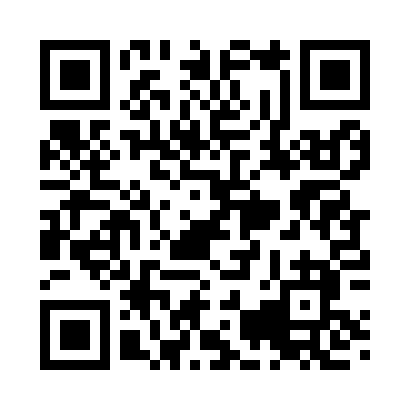 Prayer times for Gordon Landing, Vermont, USAMon 1 Jul 2024 - Wed 31 Jul 2024High Latitude Method: Angle Based RulePrayer Calculation Method: Islamic Society of North AmericaAsar Calculation Method: ShafiPrayer times provided by https://www.salahtimes.comDateDayFajrSunriseDhuhrAsrMaghribIsha1Mon3:185:1212:575:068:4210:362Tue3:195:1312:585:068:4210:363Wed3:205:1312:585:068:4210:354Thu3:215:1412:585:068:4210:345Fri3:225:1512:585:068:4110:346Sat3:235:1512:585:068:4110:337Sun3:245:1612:585:068:4110:328Mon3:265:1712:595:068:4010:319Tue3:275:1812:595:068:4010:3010Wed3:285:1812:595:068:3910:2911Thu3:295:1912:595:068:3810:2812Fri3:315:2012:595:068:3810:2713Sat3:325:2112:595:058:3710:2614Sun3:335:2212:595:058:3710:2515Mon3:355:2312:595:058:3610:2316Tue3:365:241:005:058:3510:2217Wed3:385:251:005:058:3410:2118Thu3:395:261:005:058:3310:1919Fri3:415:271:005:048:3310:1820Sat3:425:271:005:048:3210:1721Sun3:445:291:005:048:3110:1522Mon3:455:301:005:048:3010:1423Tue3:475:311:005:038:2910:1224Wed3:495:321:005:038:2810:1025Thu3:505:331:005:038:2710:0926Fri3:525:341:005:028:2610:0727Sat3:545:351:005:028:2410:0528Sun3:555:361:005:028:2310:0429Mon3:575:371:005:018:2210:0230Tue3:585:381:005:018:2110:0031Wed4:005:391:005:008:209:58